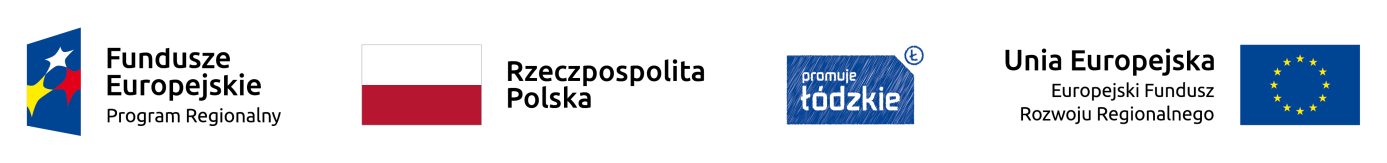 FORMULARZ OFERTYOFERTA NA WYKONANIE ZAMÓWIENIA pn. Wykonanie robót budowlanych w zadaniu pn.  „Centrum Usług Środowiskowych „CUŚ” – przebudowa budynków DPS w Wiśniowej Górze na potrzeby ŚDS i WTZ”Numer sprawy Or.272.1.2.2020Zamawiający:Zarząd Powiatu Łódzkiego Wschodniegoul. H. Sienkiewicza 390-113 ŁódźNiniejszą ofertę składa:Przedstawiciel Wykonawcy uprawniony do kontaktówW odpowiedzi na ogłoszenie o przetargu nieograniczonym dla w/w zamówienia ja (my)* niżej podpisany(i)* oświadczam(y)*, że: Oferuję - oferujemy* wykonanie zamówienia publicznego  pn. Wykonanie robót budowlanych w zadaniu pn.  „Centrum Usług Środowiskowych „CUŚ” – przebudowa budynków DPS w Wiśniowej Górze na potrzeby ŚDS i WTZ”  zgodnie z wypełnionymi załącznikami.Zapoznałem się zapoznaliśmy się* ze specyfikacją istotnych warunków zamówienia i nie wnoszę – nie wnosimy* do niej żadnych zastrzeżeń i uzyskaliśmy* konieczne informacje do przygotowania oferty, a w szczególności treść wzoru umowy przedstawionego w SIWZ.W przypadku przyznania nam zamówienia, zobowiązuję się zobowiązujemy się* zawrzeć umowę na warunkach określonych we wzorze umowy, w miejscu i terminie, jakie zostaną wskazane przez Zamawiającego.Uważam się - uważamy się* za związanego - związanych* niniejszą ofertą na czas wskazany w specyfikacji istotnych warunków zamówienia publicznego. Na wykonane prace udzielę – udzielimy* gwarancji jakości i rękojmi (łącznie z okresem wydłużenia określonego w pkt 5) na okres ………… miesięcy od dnia ostatecznego odbioru przedmiotu zamówienia. Oferuję wydłużenie okresu gwarancji i rękojmi ponad wymagane 60 miesięcy o…… miesięcy. Akceptuję - akceptujemy* warunki płatności w terminie do 30 dni od daty otrzymania przez Zamawiającego faktury potwierdzonej protokołem odbioru.Wadium zostało wniesione w kwocie ………..……….. zł w dniu ................................. 2020 r. w formie ………………………………………………………………………………………………….;Wadium należy zwrócić na konto nr …………………………………………………………… .Niniejszym informujemy, że informacje składające się na ofertę, zawarte na stronach od ....... do ....... stanowią tajemnicę przedsiębiorstwa w rozumieniu przepisów ustawy o zwalczaniu nieuczciwej konkurencji i jako takie nie mogą być ogólnie udostępnione.*Wykonawca informuje, że:wybór oferty NIE BĘDZIE prowadzić do powstania u Zamawiającego obowiązku podatkowego o którym mowa w  art. 91 ust. 3a ustawy z dnia 29 stycznia 2004 r. Prawo zamówień publicznych (Dz. U. z 2019 r. poz. 1843)  wybór oferty BĘDZIE prowadzić do powstania u Zamawiającego obowiązku podatkowego (o którym mowa w art. 91 ust. 3a ustawy z dnia 29 stycznia 2004 r. Prawo zamówień publicznych (Dz. U. z 2019 r. poz. 1843)  w odniesieniu do następujących towarów lub usług ……………………………………………………………………….*Wartość towaru lub usług powodująca obowiązek podatkowy u zamawiającego wynosi ………………………………………. zł netto.*Cena niniejszej oferty za wykonanie całości przedmiotu zamówienia wynosi łącznie ........................................... PLN (słownie ……………………………………………………….......... ) i obejmuje sumę wartości brutto oferty w części której obowiązek podatkowy określony w pkt 1 leży po stronie Wykonawcy i wartość netto oferty w części, której obowiązek podatkowy określony w pkt 2 leży po stronie zamawiającego. Obliczona cena obejmuje wszystkie czynności oraz zakres podany w SIWZ, jest ceną kompletną, jednoznaczną i ostateczną.Oświadczamy, że w przypadku wyboru naszej oferty zobowiązujemy się do wniesienia zabezpieczenia należytego wykonania umowy najpóźniej w dniu zawarcia umowy.Oświadczamy, że w przypadku wyboru Naszej oferty i wniesieniu przez Nas zabezpieczenia należytego wykonania umowy w pieniądzu, oczekujemy zwrotu zabezpieczenia zgodnie z art. 151 ustawy Pzp na konto nr …………………………………………………………………. ;.Oświadczam/my*, że przedmiot zamówienia wykonam/my* osobiście.*Oświadczam/my* że przedmiot zamówienia zrealizujemy z udziałem Podwykonawcy/ów.*Wykaz części zamówienia, której wykonanie Wykonawca zamierza powierzyć Podwykonawcy:* 1) ………………………………………………………………………………………… ;2) ………………………………………………………………………………………… ;3) ………………………………………………………………………………………… ;4) ………………………………………………………………………………………… ;Wykaz  firm Podwykonawców.*1) ………………………………………………………………………………………… ;2) ………………………………………………………………………………………… ;3) ………………………………………………………………………………………… ;12. Załącznikami do niniejszego formularza stanowiącymi integralną część oferty są:1) ………………………………………………………………………………………… ;2) ………………………………………………………………………………………… ;3) ………………………………………………………………………………………… ;13. Wszelką korespondencję związaną z niniejszym postępowaniem należy kierować na adres:…………………….……………………………………………………………………………….Fax: ……………………… ; Tel. ................................... ; email ……………………………. …………….……. (miejscowość), dnia …………………. r. 							…………………………………………(podpis)* niepotrzebne skreślić14. Oświadczenie wymagane od Wykonawcy w zakresie wypełnienia obowiązków informacyjnych przewidzianych w art. 13 lub art. 14 RODO:  Oświadczam, że wypełniłem obowiązki informacyjne przewidziane w art. 13 lub art. 14 RODO1) wobec osób fizycznych, od których dane osobowe bezpośrednio lub pośrednio pozyskałem w celu ubiegania się o udzielenie zamówienia publicznego w niniejszym postępowaniu.**…………….……. (miejscowość), dnia …………………. r. 							…………………………………………(podpis)1) rozporządzenie Parlamentu Europejskiego i Rady (UE) 2016/679 z dnia 27 kwietnia 2016 r. w sprawie ochrony osób fizycznych w związku z przetwarzaniem danych osobowych i w sprawie swobodnego przepływu takich danych oraz uchylenia dyrektywy 95/46/WE (ogólne rozporządzenie o ochronie danych) (Dz. Urz. UE L 119 z 04.05.2016, str. 1). ** W przypadku gdy Wykonawca nie przekazuje danych osobowych innych niż bezpośrednio jego dotyczących lub zachodzi wyłączenie stosowania obowiązku informacyjnego, stosownie do art. 13 ust. 4 lub art. 14 ust. 5 RODO treści oświadczenia Wykonawca nie składa (usunięcie treści oświadczenia np. przez jego wykreślenie).Załącznik nr 2Zamawiający:Powiat Łódzki Wschodnireprezentowany przezZarząd Powiatu Łódzkiego Wschodniegoul. H. Sienkiewicza 390-113 ŁódźWykonawca:…………………………………(pełna nazwa/firma, adres, w zależności od podmiotu:NIP/REGON, KRS/CEiDG)reprezentowany przez:…………………………………(imię, nazwisko,stanowisko/podstawa doreprezentacji)Oświadczenie Wykonawcy składane na podstawie art. 25a ust. 1 ustawy z dnia 29 stycznia 2004 r.  Prawo zamówień publicznych (dalej jako: ustawa Pzp), DOTYCZĄCE PRZESŁANEK WYKLUCZENIA Z POSTĘPOWANIANa potrzeby postępowania o udzielenie zamówienia publicznego pn. Wykonanie robót budowlanych w zadaniu pn. „Centrum Usług Środowiskowych „CUŚ” – przebudowa budynków DPS w Wiśniowej Górze na potrzeby ŚDS i WTZ” prowadzonego przez Powiat Łódzki Wschodni, oświadczam, co następuje:OŚWIADCZENIA DOTYCZĄCE WYKONAWCY:Oświadczam, że nie podlegam wykluczeniu z postępowania na podstawie 
art. 24 ust 1 pkt 12-23 ustawy Pzp.Oświadczam, że nie podlegam wykluczeniu z postępowania na podstawie 
art. 24 ust. 5 pkt 1 i pkt 8 ustawy Pzp.…………….……. (miejscowość), dnia ………….……. r. 							…………………………………………(podpis)Oświadczam, że zachodzą w stosunku do mnie podstawy wykluczenia z postępowania na podstawie art. …………. ustawy Pzp (podać mającą zastosowanie podstawę wykluczenia spośród wymienionych w art. 24 ust. 1 pkt 13-14, 16-20 lub art. 24 ust. 5 pkt 1 i pkt 8 ustawy Pzp).Jednocześnie oświadczam, że w związku z ww. okolicznością, na podstawie art. 24 ust. 8 ustawy Pzp podjąłem następujące środki naprawcze: ……………………………………….……………………………………………………………………………………………………………………………….……. (miejscowość), dnia …………………. r. 							…………………………………………(podpis)OŚWIADCZENIE DOTYCZĄCE PODMIOTU, NA KTÓREGO ZASOBY POWOŁUJE SIĘ WYKONAWCA*:Oświadczam, że następujący/e podmiot/y, na którego/ych zasoby powołuję się w niniejszym postępowaniu, tj.: ………………………….………………………………………………………………. (podać pełną nazwę/firmę, adres, a także w zależności od podmiotu: NIP/PESEL, KRS/CEiDG) nie podlega/ją wykluczeniu z postępowania o udzielenie zamówienia.…………….……. (miejscowość), dnia …………………. r. 							…………………………………………(podpis)*   W przypadku korzystania z zasobu podmiotu trzeciego wraz z niniejszym oświadczeniem należy złożyć zobowiązanie tego podmiotu do oddania swego zasobu na potrzeby Wykonawcy składającego ofertę.OŚWIADCZENIE DOTYCZĄCE PODWYKONAWCY NIEBĘDĄCEGO PODMIOTEM, NA KTÓREGO ZASOBY POWOŁUJE SIĘ WYKONAWCA:Oświadczam, że następujący/e podmiot/y, będący/e Podwykonawcą/ami: ……………………………………………………………………..….…… (podać pełną nazwę/firmę, adres, a także w zależności od podmiotu: NIP/PESEL, KRS/CEiDG), nie podlega/ą wykluczeniu z postępowania o udzielenie zamówienia.…………….……. (miejscowość), dnia …………………. r. 							…………………………………………(podpis)Oświadczam, że zgodnie z art. 7 ust.1 pkt 2 i pkt 3 ustawy z dnia 6 marca 2018 r. - Prawo przedsiębiorców (Dz. U. z 2019 r. poz. 1292) zaliczam się do*: - małych przedsiębiorców*; - średnich przedsiębiorców* *  Zaznaczyć właściwe (odpowiednie)OŚWIADCZENIE DOTYCZĄCE PODANYCH INFORMACJI:Oświadczam, że wszystkie informacje podane w powyższych oświadczeniach są aktualne 
i zgodne z prawdą oraz zostały przedstawione z pełną świadomością konsekwencji wprowadzenia zamawiającego w błąd przy przedstawianiu informacji.…………….……. (miejscowość), dnia …………………. r. 							…………………………………………(podpis)Załącznik nr 3Zamawiający: Powiat Łódzki Wschodnireprezentowany przezZarząd Powiatu Łódzkiego Wschodniegoul. H. Sienkiewicza 390-113 ŁódźWykonawca:…………………………………(pełna nazwa/firma, adres, w zależności od podmiotu:NIP/ REGON, KRS/CEiDG)reprezentowany przez:…………………………………(imię, nazwisko,stanowisko/podstawa do reprezentacji)Oświadczenie Wykonawcy składane na podstawie art. 25a ust. 1 ustawy z dnia 29 stycznia 2004 r.  Prawo zamówień publicznych (dalej jako: ustawa Pzp), DOTYCZĄCE SPEŁNIANIA WARUNKÓW UDZIAŁU W POSTĘPOWANIU Na potrzeby postępowania o udzielenie zamówienia publicznego pn. Wykonanie robót budowlanych w zadaniu pn. „Centrum Usług Środowiskowych „CUŚ” – przebudowa budynków DPS w Wiśniowej Górze na potrzeby ŚDS i WTZ” prowadzonego przez Powiat Łódzki Wschodni, oświadczam, co następuje:INFORMACJA DOTYCZĄCA WYKONAWCY:Oświadczam, że spełniam warunki udziału w postępowaniu określone przez zamawiającego w……..…………………………………………………..………………………………………….. (wskazać dokument i właściwą jednostkę redakcyjną dokumentu, w której określono warunki udziału w postępowaniu).…………….……. (miejscowość), dnia ………….……. r. 							…………………………………………(podpis)INFORMACJA W ZWIĄZKU Z POLEGANIEM NA ZASOBACH INNYCH PODMIOTÓW:Oświadczam, że w celu wykazania spełniania warunków udziału w postępowaniu, określonych przez zamawiającego w ……………………………………………………………………………… …………………………………………………………………………………………………………….(wskazać dokument i właściwą jednostkę redakcyjną dokumentu, w której określono warunki udziału w postępowaniu), polegam na zasobach następującego/ych podmiotu/ów : ……………………………………………...………………………………………………………………………………………………………………. w następującym zakresie: ……………………………………………………………………………….. (wskazać podmiot i określić odpowiedni zakres dla wskazanego podmiotu). …………….……. (miejscowość), dnia ………….……. r. 							…………………………………………(podpis)OŚWIADCZENIE DOTYCZĄCE PODANYCH INFORMACJI:Oświadczam, że wszystkie informacje podane w powyższych oświadczeniach są aktualne i zgodne z prawdą oraz zostały przedstawione z pełną świadomością konsekwencji wprowadzenia zamawiającego w błąd przy przedstawianiu informacji.…………….……. (miejscowość), dnia ………….……. r. 							…………………………………………(podpis)Załącznik nr 4Zamawiający: Powiat Łódzki Wschodnireprezentowany przezZarząd Powiatu Łódzkiego Wschodniegoul. H. Sienkiewicza 390-113 ŁódźWykonawca:…………………………………(pełna nazwa/firma, adres, w zależności od podmiotu: NIP/ REGON, KRS/CEiDG)reprezentowany przez:………………………………(imię, nazwisko, stanowisko/podstawa do  reprezentacji) OŚWIADCZENIE O PRZYNALEŻNOŚCI DO GRUPY KAPITAŁOWEJPrzystępując do udziału w postępowaniu o udzielenie zamówienia publicznego, prowadzonym w trybie przetargu nieograniczonego na podstawie art. 39 ustawy z dnia 29 stycznia 2004 r. – Prawo zamówień publicznych (Dz. U. z 2019 r. poz. 1843)   pn. Wykonanie robót budowlanych w zadaniu pn. „Centrum Usług Środowiskowych „CUŚ” – przebudowa budynków DPS w Wiśniowej Górze na potrzeby ŚDS i WTZ” oświadczam(-y), że: - Należę/my do tej samej grupy kapitałowej, w rozumieniu ustawy z dnia 16 lutego 2007 r. o ochronie konkurencji i konsumentów  (Dz. U. z 2019 r. poz. 369 z późn. zm.), razem z innym Wykonawcą/Wykonawcami, którzy złożyli oferty w niniejszym postępowaniu.* - Nie należę/my do tej samej grupy kapitałowej, w rozumieniu ustawy z dnia 16 lutego 2007 r. o ochronie konkurencji i konsumentów (Dz. U. z 2019 r. poz. 369 z późn. zm.),, razem z innym Wykonawcą/Wykonawcami, którzy złożyli oferty w niniejszym postępowaniu.**  Zaznaczyć właściwe (odpowiednie)W przypadku przynależności do tej samej grupy kapitałowej Wykonawca może złożyć wraz z oświadczeniem dokumenty lub informacje potwierdzające, że powiązania z innym Wykonawcąnie prowadzą do zakłócenia konkurencji w postępowaniu.…………….……. (miejscowość), dnia ………….……. r. 							…………………………………………(podpis)Załącznik nr 5Zamawiający: Powiat Łódzki Wschodnireprezentowany przezZarząd Powiatu Łódzkiego Wschodniegoul. H. Sienkiewicza 390-113 ŁódźWykonawca:………………………………………………………..(pełna nazwa/firma, adres, w zależności od podmiotu: NIP/ REGON, KRS/CEiDG)reprezentowany przez:…………………………………(imię, nazwisko, stanowisko/podstawa do  reprezentacji) OŚWIADCZENIE O NIEZALEGANIU Z PODATKAMI I OPŁATAMI LOKALNYMINa potrzeby postępowania o udzielenie zamówienia publicznego prowadzonego w trybieprzetargu nieograniczonego pn. Wykonanie robót budowlanych w zadaniu pn. „Centrum  Usług Środowiskowych „CUŚ” – przebudowa budynków DPS w Wiśniowej Górze na potrzeby ŚDS i WTZ” prowadzonego przez Powiat Łódzki Wschodni, oświadczam, co następuje:INFORMACJA DOTYCZĄCA WYKONAWCY:Oświadczam, że nie zalegam* z opłacaniem podatków i opłat lokalnych, o których mowa w ustawie z dnia 12 stycznia 1991 r. o podatkach i opłatach lokalnych (Dz. U. z 2018 r. poz. 1445).…………….……. (miejscowość), dnia ………….……. r. 							…………………………………………(podpis)* W innej sytuacji należy złożyć stosowne oświadczenie.Oświadczenie jest  składane na wezwanie zamawiającego jedynie przez Wykonawcę, którego oferta została oceniona, jako najkorzystniejsza.Załącznik nr 6		Zamawiający:                     Powiat Łódzki Wschodni                    reprezentowany przez	                    Zarząd Powiatu Łódzkiego Wschodniego                    H. Sienkiewicza 3, 90-113 Łódź)WYKAZ OSÓB, SKIEROWANYCH PRZEZ WYKONAWCĘ DO REALIZACJI ZAMÓWIENIA PUBLICZNEGO Nazwa Wykonawcy: ......................................................................................................................................................................................................... Adres Wykonawcy: ...........................................................................................................................................................................................................Oświadczam – oświadczamy**, że do realizacji zamówienia publicznego pn. Wykonanie robót budowlanych w zadaniu pn. „Centrum Usług Środowiskowych „CUŚ” – przebudowa budynków DPS w Wiśniowej Górze na potrzeby ŚDS i WTZ” przewidujemy skierować następującą osobę, umożliwiającą realizację zamówienia na odpowiednim poziomie:* należy określić rodzaj i zakres kwalifikacji zawodowych zgodnie z posiadanymi uprawnieniami.…………….……. (miejscowość), dnia ………….……. r. ** niepotrzebne skreślić;                                                                                            …………………………………………(podpis)Zamawiający: Powiat Łódzki Wschodnireprezentowany przezZarząd Powiatu Łódzkiego Wschodniegoul. H. Sienkiewicza 3, 90-113 ŁódźZałącznik nr 7WYKAZ ROBÓT BUDOWLANYCHNazwa Wykonawcy: ......................................................................................................................................................................................................... Adres Wykonawcy: ...........................................................................................................................................................................................................Oświadczam – oświadczamy*, że zrealizowałem – zrealizowaliśmy* następujące roboty: 				…………….……. (miejscowość), dnia ………….……. r. 										…………………………………………(podpis)UWAGA:Należy dołączyć dowody, że ww. roboty zostały wykonane należycie, w szczególności należy podać informacje o tym czy roboty zostały wykonane zgodnie z przepisami prawa budowlanego i prawidłowo ukończone, przy czym dowodami, o których mowa, są referencje bądź inne dokumenty wystawione przez podmiot, na rzecz którego roboty budowlane były wykonywane, a jeżeli z uzasadnionej przyczyny o obiektywnym charakterze Wykonawca nie jest w stanie uzyskać tych dokumentów – inne dokumenty.* niepotrzebne skreślićL.p.Pełna nazwa i adres Wykonawcy (Wykonawców składających wspólną ofertę)*NIP/ REGONKRS/CEiDG)(wzależności od podmiotuNr tel/fax;e-mail12Imię i NazwiskoAdresTelefonFakse-mailZobowiązujemy się do wykonania przedmiotu zamówienia w terminie do dnia 15 października 2021 rokuOświadczenie dotyczące przynależności do małych lub średnich przedsiębiorcówLp.Imię i nazwiskoOpis posiadanych kwalifikacji zawodowych/uprawnienia*Doświadczenie zawodoweWykształcenieZakres wykonywanychczynnościPodstawa dysponowania osobą1234567123Lp.Nazwa/Firmai adresZamawiającegoRodzaj zamówienia/ przedmiot -krótki opis prac wykonanych w ramach danej roboty, rodzaj robótWartość zamówienia Miejsce wykonaniaData wykonania robót budowlanych - zakończenie(dd.mm.rrrr)123456123